 Polynomial and Rational Functions		Name _________________________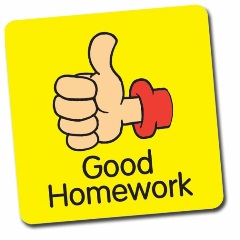 A2RCC U8D1 Homework 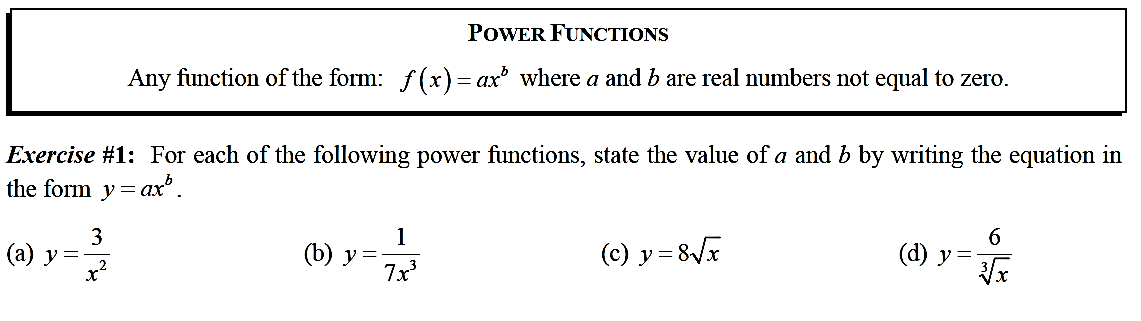 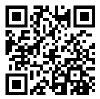 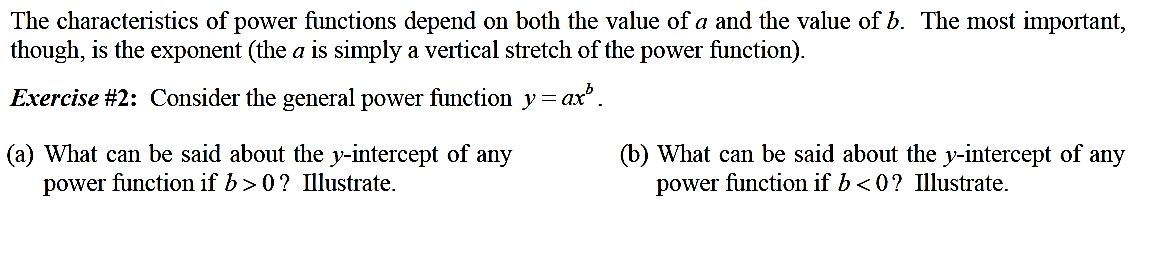 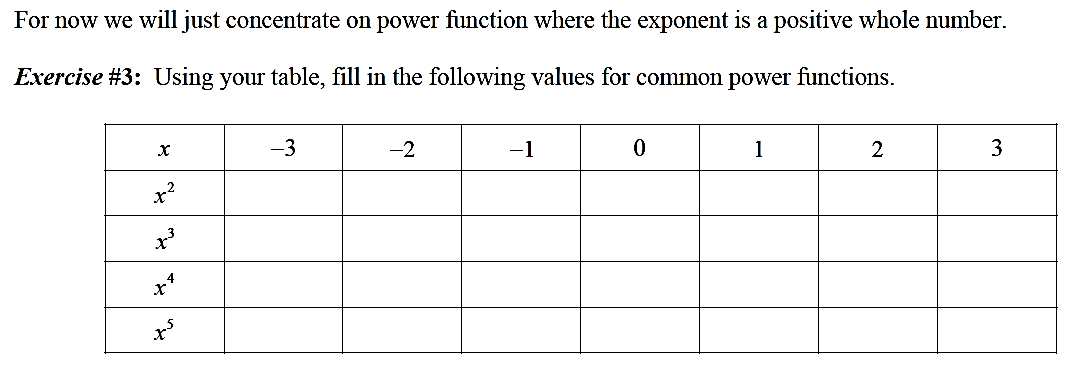 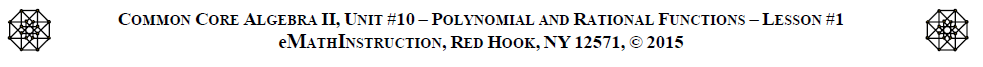 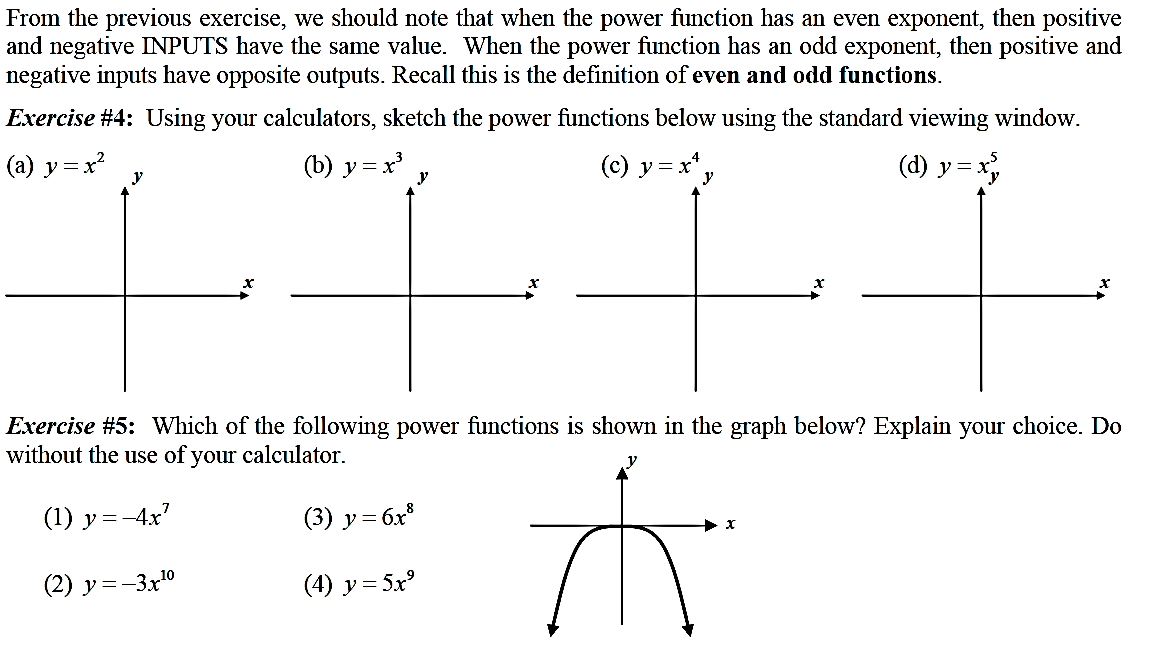 For each polynomial, give a power function that best represents the end behavior of the polynomial. Describe (sketch) the end behavior for each.